Департамент внутренней и кадровой политики Белгородской области Областное государственное автономное профессиональное образовательное учреждение «Яковлевский педагогический колледж»БИБЛИОТЕКА КОЛЛЕДЖА БЮЛЛЕТЕНЬ НОВЫХ ПОСТУПЛЕНИЙ № 3  2018 г.Автор, заглавиеКол-во экз.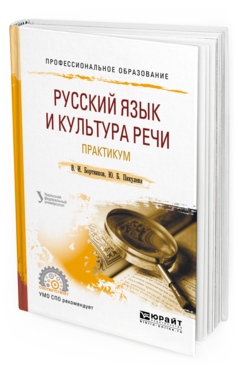 Бортников В. И.   Русский язык и культура речи. Практикум : учебное пособие для СПО / В. И. Бортников, Ю. Б. Пикулева. — 2-е изд. — М. : Издательство Юрайт, 2018. – 95 с.     1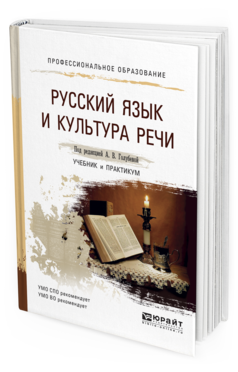 Голубева А. В.  Русский язык и культура речи : учебник и практикум для СПО / А. В. Голубева ; под ред. А. В. Голубевой. — М. : Издательство Юрайт, 2018. — 386 с.   1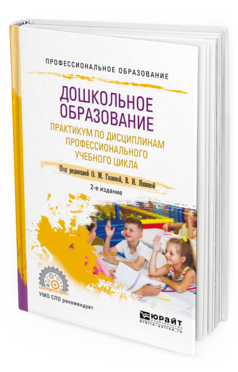 Дошкольное образование. Практикум по дисциплинам профессионального учебного цикла (МДК 01. 02, 02. 04, 02. 05, 03. 02, 03. 04, 03. 05) : учебное пособие для СПО / О. М. Газина [и др.] ; под ред. О. М. Газиной, В. И. Яшиной. — 2-е изд., испр. и доп. — М. : Издательство Юрайт, 2018. — 111 с.   1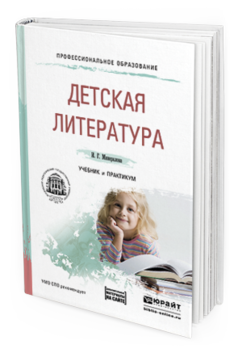 Минералова И. Г. Детская литература : учебник и практикум для СПО / И. Г. Минералова. — М. : Издательство Юрайт, 2018. — 333 с.   1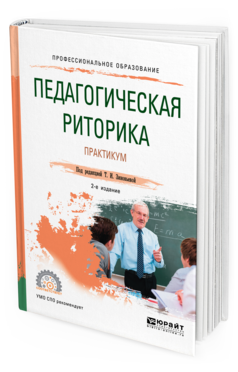 Педагогическая риторика. Практикум : учебное пособие для СПО / под ред. Т. И. Зиновьевой. — 2-е изд., испр. и доп. — М. : Издательство Юрайт, 2018. — 190 с. 1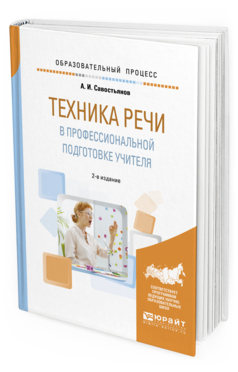 Савостьянов А. И.   Техника речи в профессиональной подготовке учителя : практ. пособие / А. И. Савостьянов. — 2-е изд., испр. и доп. — М. : Издательство Юрайт, 2018. — 137 с. 1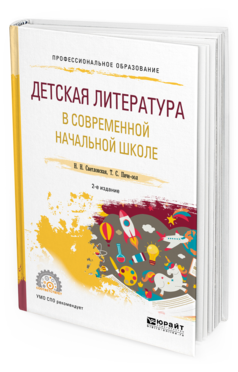 Светловская Н. Н. Детская литература в современной начальной школе : учебное пособие для СПО / Н. Н. Светловская, Т. С. Пиче-оол. — 2-е изд., пер. и доп. — М. : Издательство Юрайт, 2018. — 193 с.   1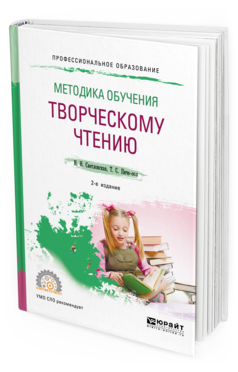 Светловская Н. Н.   Методика обучения творческому чтению : учебное пособие для СПО / Н. Н. Светловская, Т. С. Пиче-оол. — 2-е изд., испр. и доп. — М. : Издательство Юрайт, 2018. — 305 с.1